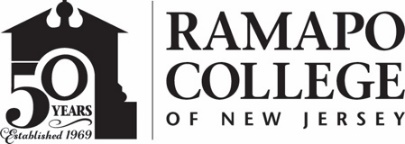 RAMAPO COLLEGE OF NEW JERSEYOffice of Marketing and CommunicationsPress ReleaseOctober 9, 2019Contact: Angela Daidone		   	201-684-7477news@ramapo.eduU.N. Women Political Participation Specialist to Speak on Gender Equality at Ramapo CollegeMAHWAH, N.J. – “Working for Gender Equality Across the Globe” will be presented on October 22 at 6 p.m. in the Alumni Lounges on the Ramapo College of New Jersey campus. The event, sponsored by the College’s School of Humanities and Global Studies and the Women’s Center LGBTQ Services, is free and open to the public.The guest speaker is Gabriella Borovsky, Political Participation Specialist at U.N. Women, New York City. Borovsky, a Ramapo alumna, will discuss her public policy and political advocacy career developing programs and policies to empower political participation and leadership as well as advocating for the prevention of violence toward women.Prior to her current position at U.N. Women, Borovsky was the social and gender specialist for the European Bank for Reconstruction and Development in London, and served as resident program manager for the National Democratic Institute, which has offices abroad and in Washington, D.C. She received her bachelor’s degree in political science and government from Ramapo College in 2004 and her master’s degree in development economics and international development from the London School of Economics and Political Science.For disability-related accommodations, call 201-684-7406.						###Ramapo College of New Jersey is the state’s premier public liberal arts college and is committed to academic excellence through interdisciplinary and experiential learning, and international and intercultural understanding. The College is ranked #1 among New Jersey public institutions by College Choice, and is recognized as a top college by U.S. News & World Report, Kiplinger’s, Princeton Review and Money magazine, among others. Ramapo College is also distinguished as a Career Development College of Distinction by CollegesofDistinction.com, boasts the best campus housing in New Jersey on Niche.com, and is designated a “Military Friendly College” in Victoria Media’s Guide to Military Friendly Schools.Established in 1969, Ramapo College offers bachelor’s degrees in the arts, business, humanities, social sciences and the sciences, as well as in professional studies, which include business, education, nursing and social work. In addition, the College offers courses leading to teacher certification at the elementary and secondary levels, and offers graduate programs leading to master’s degrees in Accounting, Business Administration, Educational Technology, Educational Leadership, Nursing, Social Work and Special Education.